Unit 2 Lesson 15: Common Denominators to CompareWU What Do You Know about 15 and 30? (Warm up)Student Task StatementWhat do you know about 15 and 30?1 Tricky Fractions?Student Task StatementIn each pair of fractions, which fraction is greater? Explain or show your reasoning. or  or Han says he can compare  and  by writing an equivalent fraction for . He says he can’t use that strategy to compare  and . Do you agree? Explain your reasoning.Priya and Lin showed different ways for comparing  and . Make sense of what they did. How are their strategies alike? How are they different?Priya: ​​ is greater than , so ​​​​​ is greater than .Lin:  is greater than , so  is greater than .2 Use a Common Denominator, or NotStudent Task StatementFor each pair of fractions, write a pair of equivalent fractions with a common denominator. and  and  and  and For each pair of fractions, decide which fraction is greater. Be prepared to explain your reasoning. or  or  or  or 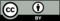 © CC BY 2021 Illustrative Mathematics®